Государственное бюджетное образовательное учреждение высшего образования Московской области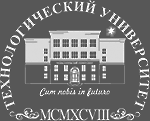 ТЕХНОЛОГИЧЕСКИЙ УНИВЕРСИТЕТСПИСОК  участников  Международной Открытой Олимпиады 
по ИНФОРМАТИКЕ, прошедших во II турДата проведения I тура (дистанционное участие): 07 декабря 2019 г.Дата проведения II тура (очное участие): 26 января 2020 г.11 класс, 2 курс СПО.№ п/пФамилия ИмяУчреждениеГородАбрамова Анна СергеевнаМБОУ "СОШ №8"ЩёлковоБойченко Михаил РуслановичМБОУ "Майская СОШ с УИОП"Софрино-1, ПМР МОДавыдов Никита АлександровичКолледж космического машиностроения и технологий (ККМТ)КоролёвДедов Павел ВладимировичМАОУ "СОШ №16"ЩёлковоДокучаева Анна АлександровнаМБОУ "СОШ №8"ЩёлковоДрух Радомир ВадимовичГБОУ "СОШ №1293"МоскваЕвтишенков Максим ГеннадьевичКолледж космического машиностроения и технологий (ККМТ)КоролёвКаменщиков Даниил ЮрьевичКолледж космического машиностроения и технологий (ККМТ)КоролёвКауц Андрей АлександровичМБОУ "СОШ №16"Сергиев ПосадЛебедев Максим АртемовичКолледж космического машиностроения и технологий (ККМТ)КоролёвЛошкарев Владимир СергеевичМБОУ "СОШ №4" им. Героя Советского Союза Ф.Т. ЖароваШатураМоисеев Иван СергеевичМАОУ "СОШ №16"ЩёлковоПантелеев Александр СергеевичМБОУ "СОШ №8"ЩёлковоПоляков Иван ПавловичКолледж космического машиностроения и технологий (ККМТ)КоролёвРазбойников Григорий ДмитриевичМОУ СОШ № 24Павловский ПосадСавельев Роман ЮрьевичМБОУ "Лицей № 4"КоролёвСамойленко Максим АндреевичМБОУ "СОШ №4" им. Героя Советского Союза Ф.Т. ЖароваШатураСередин Кирилл АндреевичМАОУ "СОШ №16"ЩёлковоСидачев Олег АлександровичМБОУ "СОШ  №5 с УИОП"Наро-ФоминскСоломатин Артем ДмитриевичМБОУ "СОШ №4" им. Героя Советского Союза Ф.Т. ЖароваШатураТурутин Андрей ИгоревичМБОУ Лицей ФрязиноУхин Пётр БорисовичКолледж космического машиностроения и технологий (ККМТ)КоролёвФока Андрей ЮрьевичКолледж космического машиностроения и технологий (ККМТ)КоролёвШелемех Елизавета ВикторовнаМБОУ "СОШ №15" ПушкиноШустов Дмитрий АлександровичМОУ "СОШ №18"ЭлектростальЮдичев Данила СемёновичКолледж космического машиностроения и технологий (ККМТ)Королёв